Recitační soutěžVe dnech 22. a 24. března 2023 se na naší škole uskutečnilo školní kolo recitační soutěže žáků 1. - 5. ročníků.Umístění žáků I. ročníků :1. místo    Jakub Šimánek  I.C2. místo    Sára Brabcová  I.Bmísto    Friderick George  Beirne  I.CUmístění žáků II. a III. ročníků :místo     Bohumil Martinek   III.Amísto     Terezie Zachová  III.Cmísto     Tomáš Líbal   II.AUmístění  žáků IV. ročníkůmísto    Valentýna Chalupná  IV.Cmísto    Pavlína Hrubá   IV.DUmístění žáků V. ročníkůmísto  Emma Kostková  V.Cmísto  Rozálie Moláková  V.BVšem účastníkům blahopřejeme k jejich výkonům a děkujeme za jejich snahu Mgr. Dagmar Piková                                                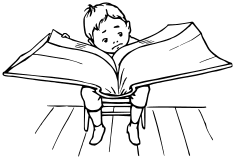 